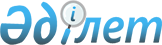 О переименовании улиц села Урджар Урджарского сельского округа Урджарского районаРешение акима Урджарского сельского округа Урджарского района Восточно-Казахстанской области от 11 октября 2018 года № 165. Зарегистрировано Управлением юстиции Урджарского района Департамента юстиции Восточно-Казахстанской области 25 октября 2018 года № 5-18-171
      Примечание РЦПИ.

      В тексте документа сохранена пунктуация и орфография оригинала.
      В соответствиис подпунктом 4) статьи 14 Закона Республики Казахстан от 8 декабря 1993 года "Об административно - территориальном устройстве Республики Казахстан", пункта 2 статьи 35 Закона Республики Казахстан от 23 января 2001 года "О местном государственном управлении и самоуправлении в Республике Казахстан", на основании заключения Восточно - Казахстанской областной ономастической комиссии от 15 июня 2018 года и учитывая мнение населения села, аким Урджарского сельского округа РЕШИЛ:
      1. Переименовать улиц села Урджар Урджарского сельского округа Урджарского района:
      1)улицу Ленинградская на улицу Алдияр;
      2) улицу Ворошилова на улицу Аққу; 
      3) улицу Котовского на улицу Ұлытау;
      4) улицу Суворова на улицу Жидебай;
      5) улицу Куйбышевана улицу Ертіс;
      6) улицу Фрунзе на улицу Есіл;
      2. Государственному учреждению "Аппарат акимаУрджарскогосельского округа Урджарского района Восточно-Казахстанской области" в установленном законодательством порядке Республики Казахстан обеспечить:
      1) государственную регистрацию настоящего решения в территориальном органе юстиции;
      2) в течение десяти календарных дней со дня государственной регистрации настоящего решения акимата направить его копии в бумажном и электронном виде на казахском и русском языках в Республиканское государственное предприятие на праве хозяйственного ведения "Республиканский центр правовой информации" для официального опубликования и включения в Эталонный контрольный банк нормативных правовых актов Республики Казахстан;
      3) в течение десяти календарных дней после государственной регистрации настоящего решения направление его копии на официальное опубликование в периодические печатные издания, распространяемых на территории Урджарского района;
      4)размещение настоящего решения на интернет-ресурсе акиматаУрджарского района после его официального опубликования.
      3.Контроль за исполнением настоящего решения оставляю за собой.
      4.Настоящее решение вводится в действие по истечении десяти календарных дней после дня его первого официального опубликования.
					© 2012. РГП на ПХВ «Институт законодательства и правовой информации Республики Казахстан» Министерства юстиции Республики Казахстан
				
      Исполняющий обязанности акима

      Урджарского сельского округа

В.Щуцкий
